 OFÍCIO/SJC Nº 0144/2020                                                                           Em 18 de junho de 2020AoExcelentíssimo SenhorTENENTE SANTANAVereador e Presidente da Câmara Municipal de AraraquaraRua São Bento, 887 – Centro14801-300 - ARARAQUARA/SPSenhor Presidente:Nos termos da Lei Orgânica do Município de Araraquara, encaminhamos a Vossa Excelência, a fim de ser apreciado pelo nobre Poder Legislativo, o incluso Projeto de Lei que dispõe sobre a abertura de um crédito adicional suplementar até o limite de R$ 2.158.753,90 (dois milhões, cento e cinquenta e oito mil, setecentos e cinquenta e três reais e noventa centavos), e dá outras providências.Justifica-se a presente propositura para fins de suplementação e de redução de dotações de folhas de pagamentos até dezembro de 2020, em virtude de adequação de valores, a qual irá garantir saldos até o final do exercício, bem como para fins de suplementação de fichas destinadas ao atendimento de despesas com tarifas bancáriasAssim, tendo em vista as finalidades a que o Projeto de Lei se destina, entendemos estar plenamente justificada a presente propositura que, por certo, irá merecer a aprovação desta Casa de Leis.Por julgarmos esta propositura como medida de urgência, solicitamos seja o presente Projeto de Lei apreciado dentro do menor prazo possível, nos termos do art. 80 da Lei Orgânica do Município de Araraquara.Valemo-nos do ensejo para renovar-lhe os protestos de estima e apreço.Atenciosamente, EDINHO SILVAPrefeito MunicipalPROJETO DE LEI NºDispõe sobre a abertura de crédito adicional suplementar, e dá outras providências.Art. 1º Fica o Poder Executivo autorizado a abrir um crédito adicional suplementar, até o limite de R$ 2.158.753,90 (dois milhões, cento e cinquenta e oito mil, setecentos e cinquenta e três reais e noventa centavos), para atender despesas com folha de pagamento e tarifas bancárias, conforme demonstrativo abaixo: Art. 2º O crédito autorizado no art. 1º desta lei será coberto com recursos provenientes de anulações totais ou parciais das dotações abaixo especificadas:Art. 3º Fica incluso o presente crédito adicional suplementar na Lei nº 9.138, de 29 de novembro de 2017 (Plano Plurianual – PPA), na Lei nº 9.645, de 16 de julho de 2019 (Lei de Diretrizes Orçamentárias – LDO) e na Lei nº 9.844, de 17 de dezembro de 2019 (Lei Orçamentária Anual – LOA).Art. 4º Esta lei entra em vigor na data de sua publicação. PAÇO MUNICIPAL “PREFEITO RUBENS CRUZ”, 18 de junho de 2020.EDINHO SILVAPrefeito Municipal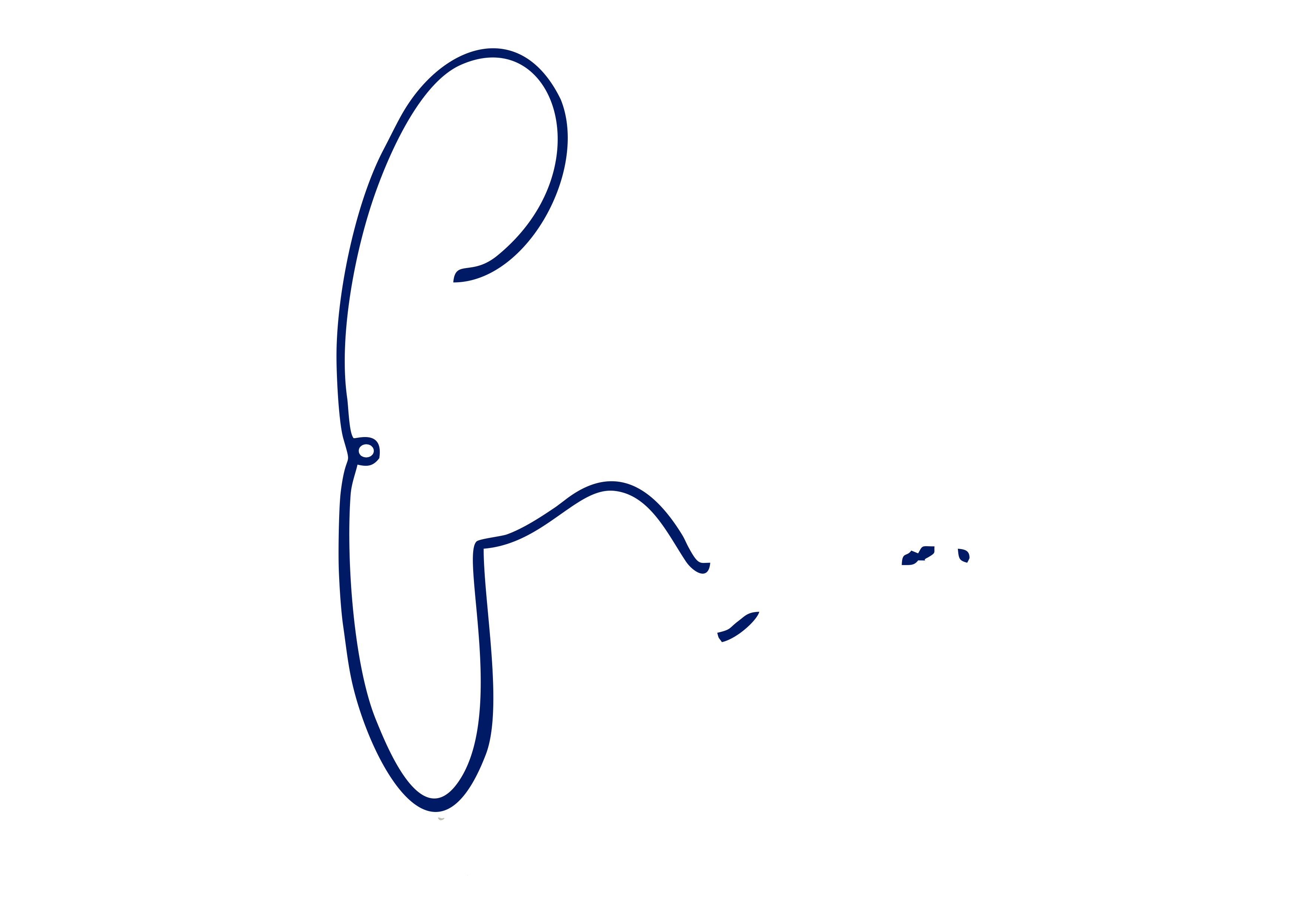 02PODER EXECUTIVOPODER EXECUTIVO02.02GABINETE DO PREFEITOGABINETE DO PREFEITO02.02.01COORDENADORIA EXECUTIVA DE GABINETECOORDENADORIA EXECUTIVA DE GABINETEFUNCIONAL PROGRAMÁTICAFUNCIONAL PROGRAMÁTICAFUNCIONAL PROGRAMÁTICA04ADMINISTRAÇÃO04.122ADMINISTRAÇÃO GERAL04.122.0098EXECUÇÃO DAS ATIVIDADES DO GABINETE DO PREFEITO04.122.0098.2Atividade04.122.0098.2.017MANUTENÇÃO DAS ATIVIDADES R$      117.000,00 CATEGORIA ECONÔMICACATEGORIA ECONÔMICACATEGORIA ECONÔMICA3.1.90.13OBRIGAÇÕES PATRONAIS R$      117.000,00 FONTE DE RECURSO1 - TESOURO1 - TESOURO02.05SECRETARIA MUNICIPAL DE PLANEJAMENTO E PART. POPULARSECRETARIA MUNICIPAL DE PLANEJAMENTO E PART. POPULAR02.05.02COORDENADORIA EXECUTIVA DE DIREITOS HUMANOSCOORDENADORIA EXECUTIVA DE DIREITOS HUMANOSFUNCIONAL PROGRAMÁTICAFUNCIONAL PROGRAMÁTICAFUNCIONAL PROGRAMÁTICA04ADMINISTRAÇÃO04.122ADMINISTRAÇÃO GERAL04.122.0108PROMOÇÃO DAS POLÍTICAS DE DIREITOS HUMANOS04.122.0108.2Atividade04.122.0108.2.017MANUTENÇÃO DAS ATIVIDADES R$      148.915,13 CATEGORIA ECONÔMICACATEGORIA ECONÔMICACATEGORIA ECONÔMICA3.1.90.13OBRIGAÇÕES PATRONAIS R$        23.000,00 3.1.90.11VENCIMENTOS E VANTAGENS FIXAS -  PESSOAL CIVIL R$      125.915,13 FONTE DE RECURSO1 - TESOURO1 - TESOURO02.06SECRETARIA MUNICIPAL DE GESTÃO E FINANÇASSECRETARIA MUNICIPAL DE GESTÃO E FINANÇAS02.06.04COORDENADORIA EXECUTIVA FINANCEIRACOORDENADORIA EXECUTIVA FINANCEIRAFUNCIONAL PROGRAMÁTICAFUNCIONAL PROGRAMÁTICAFUNCIONAL PROGRAMÁTICA04ADMINISTRAÇÃO04.123ADMINISTRAÇÃO FINANCEIRA04.123.0047Modernização de Serviços da Administração Financeira04.123.0047.2Atividade04.123.0047.2.017MANUTENÇÃO DAS ATIVIDADES R$      502.525,67 CATEGORIA ECONÔMICACATEGORIA ECONÔMICACATEGORIA ECONÔMICA3.3.90.39OUTROS SERVIÇOS DE TERCEIROS -  PESSOA JURÍDICA R$      502.525,67 FONTE DE RECURSO1 - TESOURO1 - TESOURO02.06.05COORDENADORIA EXECUTIVA DE ADMINISTRAÇÃOCOORDENADORIA EXECUTIVA DE ADMINISTRAÇÃOFUNCIONAL PROGRAMÁTICAFUNCIONAL PROGRAMÁTICAFUNCIONAL PROGRAMÁTICA04ADMINISTRAÇÃO04.122ADMINISTRAÇÃO GERAL04.122.0056Modernização dos Serviços Administrativos04.122.0056.2Atividade04.122.0056.2.017MANUTENÇÃO DAS ATIVIDADES R$        30.000,00 CATEGORIA ECONÔMICACATEGORIA ECONÔMICACATEGORIA ECONÔMICA3.3.90.39OUTROS SERVIÇOS DE TERCEIROS -  PESSOA JURÍDICA R$        15.000,00 3.3.90.30MATERIAL DE CONSUMO R$        15.000,00 FONTE DE RECURSO1 - TESOURO1 - TESOURO02.06.07COORDENADORIA EXECUTIVA DE RECURSOS HUMANOSCOORDENADORIA EXECUTIVA DE RECURSOS HUMANOSFUNCIONAL PROGRAMÁTICAFUNCIONAL PROGRAMÁTICAFUNCIONAL PROGRAMÁTICA28ENCARGOS ESPECIAIS28.846OUTROS ENCARGOS ESPECIAIS28.846.0048COMPLEMENTAÇÃO DE PROVENTOS DE APOSENTADORIAS E PENSÕES AOS SERVIDORES 28.846.0048.2Atividade28.846.0048.2.116ENCARGOS COM INATIVOS E PENSIONISTAS R$      192.000,00 CATEGORIA ECONÔMICACATEGORIA ECONÔMICACATEGORIA ECONÔMICA3.1.90.01APOSENTADORIAS, RESERVA REMUNERADA E REFORMAS R$      192.000,00 FONTE DE RECURSO1 - TESOURO1 - TESOURO02.09SECRETARIA MUNICIPAL DA SAUDESECRETARIA MUNICIPAL DA SAUDE02.09.01FUNDO MUNICIPAL DE SAÚDEFUNDO MUNICIPAL DE SAÚDEFUNCIONAL PROGRAMÁTICAFUNCIONAL PROGRAMÁTICAFUNCIONAL PROGRAMÁTICA10SAÚDE10.305VIGILÂNCIA EPIDEMIOLÓGICA10.305.0078VIGILÂNCIA EM SAÚDE: O SUS CUIDANDO DE VOCÊ10.305.0078.2Atividade10.305.0078.2.173Manutenção das Atividades/Ações/Serviços da Vigilância em Saúde - VS R$      256.520,00 CATEGORIA ECONÔMICACATEGORIA ECONÔMICACATEGORIA ECONÔMICA3.1.90.13OBRIGAÇÕES PATRONAIS R$      256.520,00 FONTE DE RECURSO1 - TESOURO1 - TESOURO02.10SECRETARIA MUNICIPAL DE EDUCAÇÃOSECRETARIA MUNICIPAL DE EDUCAÇÃO02.10.01EDUCAÇÃO INFANTILEDUCAÇÃO INFANTILFUNCIONAL PROGRAMÁTICAFUNCIONAL PROGRAMÁTICAFUNCIONAL PROGRAMÁTICA12EDUCAÇÃO12.365EDUCAÇÃO INFANTIL12.365.0016MANUTENÇÃO E DESENVOLVIMENTO DO ENSINO12.365.0016.2Atividade12.365.0016.2.212MANUTENÇÃO DAS ATIVIDADES (EDUCAÇÃO INFANTIL) R$      237.793,10 CATEGORIA ECONÔMICACATEGORIA ECONÔMICACATEGORIA ECONÔMICA3.1.90.11VENCIMENTOS E VANTAGENS FIXAS -  PESSOAL CIVIL R$      237.793,10 FONTE DE RECURSO1 - TESOURO1 - TESOUROFUNCIONAL PROGRAMÁTICAFUNCIONAL PROGRAMÁTICAFUNCIONAL PROGRAMÁTICA12EDUCAÇÃO12.365EDUCAÇÃO INFANTIL12.365.0018ALIMENTAÇÃO ESCOLAR 12.365.0018.2Atividade12.365.0018.2.044APOIOÀ ALIMENTAÇÃO ESCOLAR R$      539.000,00 CATEGORIA ECONÔMICACATEGORIA ECONÔMICACATEGORIA ECONÔMICA3.1.90.13OBRIGAÇÕES PATRONAIS R$      459.000,00 3.1.90.11VENCIMENTOS E VANTAGENS FIXAS -  PESSOAL CIVIL R$        80.000,00 FONTE DE RECURSO1 - TESOURO1 - TESOURO02.20SECRETARIA MUNICIPAL DE JUSTIÇA E CIDADANIASECRETARIA MUNICIPAL DE JUSTIÇA E CIDADANIA02.20.03OUVIDORIA GERAL DO MUNICÍPIOOUVIDORIA GERAL DO MUNICÍPIOFUNCIONAL PROGRAMÁTICAFUNCIONAL PROGRAMÁTICAFUNCIONAL PROGRAMÁTICA04ADMINISTRAÇÃO04.122ADMINISTRAÇÃO GERAL04.122.0019OUVIDORIA MUNICIPAL04.122.0019.2Atividade04.122.0019.2.017MANUTENÇÃO DAS ATIVIDADES R$      135.000,00 CATEGORIA ECONÔMICACATEGORIA ECONÔMICACATEGORIA ECONÔMICA3.1.90.13OBRIGAÇÕES PATRONAIS R$        25.000,00 3.1.90.11VENCIMENTOS E VANTAGENS FIXAS -  PESSOAL CIVIL R$      110.000,00 FONTE DE RECURSO1 - TESOURO1 - TESOURO02PODER EXECUTIVOPODER EXECUTIVO02.02GABINETE DO PREFEITOGABINETE DO PREFEITO02.02.07COORDENADORIA EXECUTIVA DE BEM-ESTAR ANIMALCOORDENADORIA EXECUTIVA DE BEM-ESTAR ANIMALFUNCIONAL PROGRAMÁTICAFUNCIONAL PROGRAMÁTICAFUNCIONAL PROGRAMÁTICA18GESTÃO AMBIENTAL18.541PRESERVAÇÃO E CONSERVAÇÃO AMBIENTAL18.541.0083COORDENADORIA DE PROTEÇÃO ANIMAL18.541.0083.2Atividade18.541.0083.2.179Manutenção das Atividades/Ações/Serviços da Proteção Animal R$      510.244,07 CATEGORIA ECONÔMICACATEGORIA ECONÔMICACATEGORIA ECONÔMICA3.1.90.11VENCIMENTOS E VANTAGENS FIXAS -  PESSOAL CIVIL R$      353.328,94 3.1.90.13OBRIGAÇÕES PATRONAIS R$      156.915,13 FONTE DE RECURSO1 - TESOURO1 - TESOUROFUNCIONAL PROGRAMÁTICAFUNCIONAL PROGRAMÁTICAFUNCIONAL PROGRAMÁTICA18GESTÃO AMBIENTAL18.541PRESERVAÇÃO E CONSERVAÇÃO AMBIENTAL18.541.0083COORDENADORIA DE PROTEÇÃO ANIMAL18.541.0083.2Atividade18.541.0083.2.290SERVIÇO DE CASTRAÇÃO DE ANIMAIS R$      100.000,00 CATEGORIA ECONÔMICACATEGORIA ECONÔMICACATEGORIA ECONÔMICA3.3.90.39OUTROS SERVIÇOS DE TERCEIROS -  PESSOA JURÍDICA R$      100.000,00 FONTE DE RECURSO1 - TESOURO1 - TESOURO02.06.05COORDENADORIA EXECUTIVA DE ADMINISTRAÇÃOCOORDENADORIA EXECUTIVA DE ADMINISTRAÇÃOFUNCIONAL PROGRAMÁTICAFUNCIONAL PROGRAMÁTICAFUNCIONAL PROGRAMÁTICA04ADMINISTRAÇÃO04.122ADMINISTRAÇÃO GERAL04.122.0055GESTÃO DOCUMENTAL, TRANSPARÊNCIA E CONTROLE POPULAR04.122.0055.2Atividade04.122.0055.2.017MANUTENÇÃO DAS ATIVIDADES R$      231.276,50 CATEGORIA ECONÔMICACATEGORIA ECONÔMICACATEGORIA ECONÔMICA3.1.90.11VENCIMENTOS E VANTAGENS FIXAS -  PESSOAL CIVIL R$      177.905,00 3.1.90.13OBRIGAÇÕES PATRONAIS R$        53.371,50 FONTE DE RECURSO1 - TESOURO1 - TESOURO02.06SECRETARIA MUNICIPAL DE GESTÃO E FINANÇASSECRETARIA MUNICIPAL DE GESTÃO E FINANÇAS02.06.05COORDENADORIA EXECUTIVA DE ADMINISTRAÇÃOCOORDENADORIA EXECUTIVA DE ADMINISTRAÇÃOFUNCIONAL PROGRAMÁTICAFUNCIONAL PROGRAMÁTICAFUNCIONAL PROGRAMÁTICA04ADMINISTRAÇÃO04.122ADMINISTRAÇÃO GERAL04.122.0056Modernização dos Serviços Administrativos04.122.0056.2Atividade04.122.0056.2.133Posto de Atendimento do Jd. Roberto Selmi Dei R$      120.388,50 CATEGORIA ECONÔMICACATEGORIA ECONÔMICACATEGORIA ECONÔMICA3.3.90.36OUTROS SERVIÇOS DE TERCEIROS - PESSOA FÍSICA R$        40.000,00 4.4.90.52EQUIPAMENTOS E MATERIAL PERMANENTE R$        10.000,00 3.1.90.13OBRIGAÇÕES PATRONAIS R$        16.243,50 3.1.90.11VENCIMENTOS E VANTAGENS FIXAS -  PESSOAL CIVIL R$        54.145,00 FONTE DE RECURSO1 - TESOURO1 - TESOURO02.06.05COORDENADORIA EXECUTIVA DE ADMINISTRAÇÃOCOORDENADORIA EXECUTIVA DE ADMINISTRAÇÃOFUNCIONAL PROGRAMÁTICAFUNCIONAL PROGRAMÁTICAFUNCIONAL PROGRAMÁTICA11TRABALHO11.334FOMENTO AO TRABALHO11.334.0056Modernização dos Serviços Administrativos11.334.0056.2Atividade11.334.0056.2.047Ressocialização Mulheres/Homens do Sistema Presidiário R$        30.000,00 CATEGORIA ECONÔMICACATEGORIA ECONÔMICACATEGORIA ECONÔMICA3.3.90.39OUTROS SERVIÇOS DE TERCEIROS -  PESSOA JURÍDICA R$        30.000,00 FONTE DE RECURSO1 - TESOURO1 - TESOURO02.06.07COORDENADORIA EXECUTIVA DE RECURSOS HUMANOSCOORDENADORIA EXECUTIVA DE RECURSOS HUMANOSFUNCIONAL PROGRAMÁTICAFUNCIONAL PROGRAMÁTICAFUNCIONAL PROGRAMÁTICA04ADMINISTRAÇÃO04.122ADMINISTRAÇÃO GERAL04.122.0050Desenvolvimento em Recursos Humanos04.122.0050.2Atividade04.122.0050.2.017MANUTENÇÃO DAS ATIVIDADES R$      160.000,00 CATEGORIA ECONÔMICACATEGORIA ECONÔMICACATEGORIA ECONÔMICA3.3.90.40SERVIÇOS DE TECNOLOGIA DA INFORMAÇÃO E COMUNICAÇÃO - PJ R$      160.000,00 FONTE DE RECURSO1 - TESOURO1 - TESOURO02.06.08COORDENADORIA EXECUTIVA DE TECNOLOGIA DA INFORMAÇÃOCOORDENADORIA EXECUTIVA DE TECNOLOGIA DA INFORMAÇÃOFUNCIONAL PROGRAMÁTICAFUNCIONAL PROGRAMÁTICAFUNCIONAL PROGRAMÁTICA04ADMINISTRAÇÃO04.126TECNOLOGIA DA INFORMAÇÃO04.126.0053Modernização da Área de Tecnologia da Informação e Internet Gratuita04.126.0053.2Atividade04.126.0053.2.123Manutenção das Atividades de Telefonia R$      182.648,10 CATEGORIA ECONÔMICACATEGORIA ECONÔMICACATEGORIA ECONÔMICA3.1.90.11VENCIMENTOS E VANTAGENS FIXAS -  PESSOAL CIVIL R$      140.492,35 3.1.90.13OBRIGAÇÕES PATRONAIS R$        42.155,75 FONTE DE RECURSO1 - TESOURO1 - TESOURO02.06.12COORDENADORIA EXECUTIVA DE SUPRIMENTOSCOORDENADORIA EXECUTIVA DE SUPRIMENTOSFUNCIONAL PROGRAMÁTICAFUNCIONAL PROGRAMÁTICAFUNCIONAL PROGRAMÁTICA04ADMINISTRAÇÃO04.122ADMINISTRAÇÃO GERAL04.122.0051Modernização do Almoxarifado04.122.0051.1Projeto04.122.0051.1.027Reforma e Readequação do Almoxarifado R$        80.000,00 CATEGORIA ECONÔMICACATEGORIA ECONÔMICACATEGORIA ECONÔMICA4.4.90.51OBRAS E INSTALAÇÕES R$        80.000,00 FONTE DE RECURSO1 - TESOURO1 - TESOURO02.07SECRETARIA MUNICIPAL DE DESENVOLVIMENTO URBANOSECRETARIA MUNICIPAL DE DESENVOLVIMENTO URBANO02.07.03COORDENADORIA EXECUTIVA DE EDIFICAÇÕESCOORDENADORIA EXECUTIVA DE EDIFICAÇÕESFUNCIONAL PROGRAMÁTICAFUNCIONAL PROGRAMÁTICAFUNCIONAL PROGRAMÁTICA15URBANISMO15.122ADMINISTRAÇÃO GERAL15.122.0085MODERNIZAÇÃO DA FISCALIZAÇÃO DE EDIFICAÇÕES15.122.0085.2Atividade15.122.0085.2.270IMPLANTAÇÃO E MANUTENÇÃO DE SISTEMA DIGITAL DE APROVAÇÕES DE PROJETOS R$        50.000,00 CATEGORIA ECONÔMICACATEGORIA ECONÔMICACATEGORIA ECONÔMICA3.3.90.39OUTROS SERVIÇOS DE TERCEIROS -  PESSOA JURÍDICA R$        50.000,00 FONTE DE RECURSO1 - TESOURO1 - TESOURO02.08SECRETARIA MUNICIPAL DE OBRAS E SERVIÇOS PÚBLICOSSECRETARIA MUNICIPAL DE OBRAS E SERVIÇOS PÚBLICOS02.08.01COORDENADORIA EXECUTIVA DAS OBRAS PÚBLICASCOORDENADORIA EXECUTIVA DAS OBRAS PÚBLICASFUNCIONAL PROGRAMÁTICAFUNCIONAL PROGRAMÁTICAFUNCIONAL PROGRAMÁTICA26TRANSPORTE26.782TRANSPORTE RODOVIÁRIO26.782.0065CONSTRUÇÃO, MANUTENÇÃO, AMPLIAÇÃO E CONSERVAÇÃO DO SISTEMA VIÁRIO26.782.0065.2Atividade26.782.0065.2.163Manutenção de estradas municipais R$      500.000,00 CATEGORIA ECONÔMICACATEGORIA ECONÔMICACATEGORIA ECONÔMICA3.3.90.39OUTROS SERVIÇOS DE TERCEIROS -  PESSOA JURÍDICA R$      500.000,00 FONTE DE RECURSO1 - TESOURO1 - TESOURO02.14SECRETARIA MUNICIPAL DO TRABALHO E DO DESENVOLVIMENTO ECONÔMICOSECRETARIA MUNICIPAL DO TRABALHO E DO DESENVOLVIMENTO ECONÔMICO02.14.02COORDENADORIA EXECUTIVA DE TRAB. E ECON. CRIATIVA SOLIDÁRIACOORDENADORIA EXECUTIVA DE TRAB. E ECON. CRIATIVA SOLIDÁRIAFUNCIONAL PROGRAMÁTICAFUNCIONAL PROGRAMÁTICAFUNCIONAL PROGRAMÁTICA11TRABALHO11.334FOMENTO AO TRABALHO11.334.0041Programa de Inclusão Social e Cidadania11.334.0041.2Atividade11.334.0041.2.102Capacitação profissional para a inclusão social de grupos vulneráveis R$      194.196,73 CATEGORIA ECONÔMICACATEGORIA ECONÔMICACATEGORIA ECONÔMICA3.1.90.11VENCIMENTOS E VANTAGENS FIXAS -  PESSOAL CIVIL R$      150.540,39 3.1.90.13OBRIGAÇÕES PATRONAIS R$        43.656,34 FONTE DE RECURSO1 - TESOURO1 - TESOURO